О внесении изменений в постановление администрации муниципального образования Соль-Илецкий городской округ от 20.03.2020 №517-п «О мерах по противодействию распространению на территории муниципального образования Соль-Илецкий городской округ новой коронавирусной инфекции (COVID-19)»В соответствии с Указом Губернатора Оренбургской области от 17.03.2020 № 112-ук «О мерах по противодействию распространению в Оренбургской области новой коронавирусной инфекции (2019-nCoV)» (в редакции указов Губернатора Оренбургской области от 23.03.2020 №132-ук, от 27.03.2020 №152-ук, от 27.03.2020 №155-ук, от 31.03.2020 №158-ук, от 04.04.2020 №159-ук), постановлением администрации муниципального образования Соль-Илецкий городской округ Оренбургской области от 12.03.2020 №453-п «О мерах по предупреждению завоза и распространения новой короновирусной инфекции в Соль-Илецком городском округе» (в редакции от 24.03.2020 №541-п), постановляю:1. Внести изменения в постановление администрации муниципального образования Соль-Илецкий городской округ Оренбургской области от 20.03.2020 №517-п «О мерах по противодействию распространению на территории муниципального образования Соль-Илецкий городской округ новой короновирусной инфекции (COVID-19)», изложив его в новой редакции:«С 18 марта 2020 года:запретить проведение на территории Соль-Илецкого городского округа театрально-зрелищных, культурно-просветительских, зрелищно-развлекательных, спортивных, физкультурных и других мероприятий независимо от численности участников;отменить проведение запланированных на территории Соль-Илецкого городского округа мероприятий с участием представителей иностранных государств и субъектов Российской Федерации.Приостановить с 28 марта по 12 апреля 2020 года работу на территории Соль-Илецкого городского округа:организаций общественного питания (за исключением организаций по доставке готовой продукции, обслуживания на вынос без посещения гражданами помещений таких организаций, организаций общественного питания, обслуживающих работников предприятий, учреждений, организаций);объектов розничной торговли, в том числе находящихся на территориях торговых, торгово-развлекательных комплексов (центров), рынков (за исключением аптечных организаций, объектов розничной торговли, реализующих продовольственные товары, объектов розничной торговли, реализующих бытовую химию, салонов сотовой связи, организаций, реализующих предметы ритуального назначения, зоомагазинов, нестационарных торговых объектов, реализующих периодическую печатную продукцию, живые растения в срезке, объектов розничной торговли, реализующих продукцию дистанционным способом с условием доставки);салонов красоты, косметических, массажных, СПА-салонов, соляриев, бань, саун, иных объектов, в которых оказываются услуги, предусматривающие очное присутствие гражданина (за исключением организаций, оказывающих ритуальные услуги, ветеринарные услуги, автосервисов);музеев и библиотек.Хозяйствующим субъектам, определенным в пункте 2 настоящего постановления, продолжающим осуществлять деятельность по реализации товаров, оказанию услуг, обеспечить соблюдение социального дистанцирования не менее полутора метров между лицами, находящимися на территории соответствующих организаций, в том числе путем нанесения специальной разметки и установления специального режима допуска и нахождения лиц на соответствующей территории, включая прилегающую.Приостановить с 28 марта по 12 апреля 2020 года продажу напитков на розлив в объектах розничной торговли на территории Соль-Илецкого городского округа.Приостановить с 28 марта до 1 июня 2020 года бронирование мест, прием и размещение лиц в пансионатах, домах отдыха, санаторно-курортных организациях (санаториях), гостиницах, расположенных на территории курорта местного значения «Соленые озера».В отношении лиц, уже проживающих в указанных организациях: обеспечить условия для их самоизоляции и проведение необходимых санитарно-эпидемиологических мероприятий до окончания срока их проживания без возможности его продления;организовать питание данных лиц непосредственно в зданиях, где они проживают в соответствии с указаниями Роспотребнадзора.Обязать:Граждан Российской Федерации, иностранных граждан, лиц без гражданства (далее - лица), прибывших на территорию Соль-Илецкого городского округа из иностранных государств либо иных субъектов Российской Федерации:незамедлительно сообщать о своем прибытии на территорию Соль-Илецкого городского округа и месте жительства (пребывания) на ее территории по телефонам «горячей линии» (8-800-302-50-50) либо министерства здравоохранения Оренбургской области (8-800-200-56-03, 8(3532) 44-89-38), Управления Федеральной службы по надзору в сфере защиты прав потребителей и благополучия человека по Оренбургской области (8-800-555-49-43,8(3532)44-23-51,44-23-54), федерального бюджетного учреждения здравоохранения «Центр гигиены и эпидемиологии в Оренбургской области» (8(3532) 77-31-64);обеспечить самоизоляцию на дому на срок 14 дней со дня прибытия в Соль-Илецкий городской округ, при появлении признаков респираторного заболевания незамедлительно обращаться за медицинской помощью с вызовом медицинского работника на дом.Лиц, совместно проживающих с лицами, в отношении которых приняты постановления главного государственного санитарного врача по Оренбургской области об изоляции, обеспечить самоизоляцию на дому в течение 14 дней. При появлении признаков респираторного заболевания незамедлительно обращаться за медицинской помощью с вызовом медицинского работника на дом.Лиц старше 65 лет обеспечить самоизоляцию на дому до особого распоряжения.Режим самоизоляции должен быть обеспечен по месту проживания (месту пребывания) указанных лиц, либо в иных помещениях, в том числе в жилых и садовых домах.Действие настоящего подпункта не распространяется на: руководителей;сотрудников предприятий, организаций, учреждений и органов власти, чье нахождение на рабочем месте является критически важным для обеспечения их функционирования; работников здравоохранения.Всех лиц, проживающих (пребывающих) на территории Соль-Илецкого городского округа, не покидать мест проживания (пребывания), за исключением случаев:обращения за экстренной (неотложной) медицинской помощью и случаев иной прямой угрозы жизни и здоровью;следования к месту (от места) осуществления трудовой деятельности (службе), которая не приостановлена в соответствии с настоящим постановлением, передвижения по территории муниципального образования, если такое передвижение непосредственно связано с осуществлением трудовой функции;следования по возможности к ближайшему месту приобретения товаров, работ, услуг, реализация которых не ограничена в соответствии с настоящим указом;выгула домашних животных;выноса бытовых отходов до ближайшего места накопления твердых бытовых отходов.Ограничения, установленные настоящим подпунктом, не распространяются на случаи оказания медицинской помощи, деятельность правоохранительных органов, органов по делам гражданской обороны и чрезвычайным ситуациям и подведомственных им организаций, органов по надзору в сфере защиты прав потребителей и благополучия человека, иных органов государственной власти и органов местного самоуправления Соль-Илецкого городского округа в части действий, непосредственно направленных на защиту жизни, здоровья и иных прав и свобод граждан, в том числе противодействие преступности, охрану общественного порядка, собственности и обеспечение общественной безопасности.Лиц, находящихся по необходимости вне места самоизоляции, соблюдать дистанцию до других граждан не менее полутора метров (социальное дистанцирование), в том числе в общественных местах и общественном транспорте, за исключением случаев оказания услуг по перевозке пассажиров и багажа легковым такси.Лиц при передвижении иметь паспорт либо иной документ, удостоверяющий личность, документ, подтверждающий место работы.Передвижение несовершеннолетних допускается в исключительных случаях и только в сопровождении родителей или иных законных представителей при условии обеспечения ребенка средствами индивидуальной защиты.Общественные объединения не выступать организаторами проведения публичных мероприятий.Работодателей, осуществляющих деятельность на территории Соль-Илецкого городского округа:не допускать на рабочее место и (или) территорию организации работников из числа лиц, указанных в подпунктах 6.1-6.3, а также работников, в отношении которых приняты постановления главного государственного санитарного врача по Оренбургской области об изоляции;установить минимальную численность работников, задействованных в производственном процессе;установить гибкий график начала рабочего времени, исключающий скопление работников, в том числе на проходных;обеспечить входной фильтр работников до начала рабочей смены с обязательным отстранением от нахождения на работе лиц с признаками респираторного заболевания, в том числе повышенной температуры, соблюдения работниками социальной дистанции;оказывать работникам содействие в обеспечении соблюдения режима изоляции на дому;обеспечить усиленный контроль за состоянием здоровья работников, прибывших для осуществления трудовых функций из других субъектов Российской Федерации, предельно минимизировав их контакты с другими сотрудниками организации;обеспечить работников, продолжающих осуществлять трудовые функции, средствами индивидуальной защиты;обеспечить проведение ежедневной дезинфекции служебных помещений, регулярное проветривание с обеззараживанием воздуха, создание необходимых условий для соблюдения работниками правил личной гигиены;отменить командировки, за исключением командировок, носящих неотложный характер, по возвращении сотрудника из командировки обеспечить его изоляцию сроком на 14 дней;организовать транспортную доставку работников предприятия до места работы и обратно;при поступлении запроса уполномоченного органа незамедлительно представлять информацию о всех контактах работника, заболевшего коронавирусной инфекцией, в связи с исполнением им трудовых функций;при поступлении информации от Управления Федеральной службы по надзору в сфере защиты прав потребителей и благополучия человека по Оренбургской области о заболевании работника коронавирусной инфекцией организовать проведение дезинфекции помещений организации;обеспечить при возможности дистанционную форму работы для работников, осуществляющих трудовые функции на территории Соль-Илецкого городского округа, учитывая при этом необходимость обеспечения бесперебойного функционирования организации, дистанционную форму проведения совещаний и иных подобных мероприятий с использованием сетей связи общего пользования;обеспечить наличие в организациях дезинфицирующих препаратов для уборки помещений и обработки рук, средств индивидуальной защиты органов дыхания;обеспечить сотрудников документом, подтверждающим продолжение выполнения трудовых функций, либо его электронной версией.Юридических лиц и индивидуальных предпринимателей, осуществляющих деятельность в местах массового скопления людей, деятельность по перевозке железнодорожным, автомобильным транспортом, усилить режим текущей дезинфекции, организовать воспроизведение звуковой информации для населения о мерах профилактики коронавирусной инфекции.Организации, осуществляющие образовательную деятельность на территории Соль-Илецкого городского округа, предоставляющие среднее профессиональное образование, перейти с 6 апреля 2020 года на обучение с применением исключительно дистанционных образовательных технологий и (или) электронных форм обучения.Организации, осуществляющие образовательную деятельность на территории Соль-Илецкого городского округа, предоставляющие начальное общее, основное общее, среднее общее образование:перейти с 6 апреля 2020 года на обучение с применением исключительно дистанционных образовательных технологий и (или) электронных форм обучения;приостановить с 18 марта 2020 года направление сотрудников и групп обучающихся за пределы Соль-Илецкого городского округа, визиты обучающихся и работников организаций, осуществляющих образовательную деятельность, из иных субъектов Российской Федерации и иностранных государств.Организации, осуществляющие образовательную деятельность на территории Соль-Илецкого городского округа по программам дошкольного образования:приостановить работу с 6 апреля 2020 года до особого распоряжения, за исключением дежурных групп, создаваемых по решению учредителя, для детей, чьи родители продолжают осуществлять трудовую деятельность в соответствии с Указом Президента Российской Федерации от 2 апреля 2020 года № 239;проводить мероприятия по выявлению воспитанников с признаками респираторного заболевания, в том числе посредством проведения ежедневного утреннего осмотра воспитанников медицинским работником с измерением температуры тела, и недопущению нахождения таких воспитанников в указанных организациях;обеспечить ежедневную дезинфекцию, проветривание, санацию воздушной среды с использованием бактерицидных облучателей помещений указанных организаций, обеззараживание посуды в пищеблоках, создание условий для соблюдения правил личной гигиены;обеспечить своевременную изоляцию воспитанников и работников указанных организаций с признаками респираторного заболевания;осуществлять учет посещаемости воспитанников по группам с выяснением причин их отсутствия;проводить разъяснительную работу и регулярное информирование родителей воспитанников о необходимости своевременного обращения за медицинской помощью в случае появления признаков респираторного заболевания и мерах профилактики коронавирусной инфекции;в случае отсутствия воспитанника в указанной организации в течение одного дня и более без предварительного уведомления администрации указанной организации о причинах отсутствия допуск воспитанника в указанную организацию производить только при наличии медицинской справки о состоянии здоровья воспитанника и об эпидемиологическом благополучии адреса.Организации, осуществляющие образовательную деятельность на территории Соль-Илецкого городского округа, предоставляющие дополнительное образование:приостановить с 21 марта 2020 года до особого распоряжения образовательную деятельность, за исключением организаций, имеющих техническую возможность для перехода на обучение с применением дистанционных образовательных технологий и (или) электронного обучения;приостановить с 18 марта 2020 года направление работников и групп обучающихся за пределы Соль-Илецкого городского округа, визиты обучающихся и работников образовательных организаций из иных субъектов Российской Федерации и иностранных государств.Организациям, имеющим техническую возможность для перехода на обучение с применением дистанционных образовательных технологий и (или) электронного обучения, перейти на указанный вид обучения.Физкультурно-спортивные организации: приостановить деятельность до особого распоряжения; осуществлять спортивную подготовку исключительно с использованием дистанционных технологий;исключить направление работников и лиц, проходящих спортивную подготовку, за пределы муниципального образования;не допускать лиц, осуществляющих и проходящих спортивную подготовку, в том числе из иных субъектов Российской Федерации, в организации спортивной подготовки до особого распоряжения.Орган местного самоуправления Соль-Илецкого городского округа (администрацию):создать оперативный штаб (группу) по предупреждению завоза и распространения коронавирусной инфекции и утвердить план неотложных мероприятий по предупреждению распространения коронавирусной инфекции на территории муниципального образования;обеспечить информирование населения о мерах по противодействию распространению коронавирусной инфекции, в том числе о необходимости соблюдения требований и рекомендаций, предусмотренных настоящим указом;организовать контроль соблюдения лицами, указанными в подпунктах 6.1-6.4, режима изоляции;организовать совместно с общественными организациями оказание помощи в приобретении продуктов питания лицам, находящимся в условиях изоляции, и одиноко проживающим лицам старше 65 лет;приостановить личные приемы граждан, обеспечить подачу обращений гражданами через электронные интернет-приемные, посредством электронной почты или почтового отправления;ограничить доступ в здания лиц, не состоящих в трудовых (служебных) отношениях с органами местного самоуправления муниципального образования;воздержаться от направления лиц, замещающих муниципальные должности, должности муниципальной службы, и иных работников в служебные командировки;исключить организацию и проведение массовых мероприятий; обеспечить соблюдение социального дистанцирования не менее полутора метров между лицами, находящимися на территории органа местного самоуправления;взять под контроль осуществление регулярной санитарной обработки и дезинфекции управляющими организациями, осуществляющими деятельность по управлению многоквартирными домами (товариществами собственников жилья или кооперативами), в подъездах многоквартирных домов;6.15.1. Управление образования, отдел культуры, комитет по физической культуре, спорту, туризму, делам молодежи и работе с общественными организациями администрации округа организовать взаимодействие с организациями всех форм собственности, осуществляющими образовательную деятельность, по выполнению требований, предусмотренных настоящим постановлением.6.15.2. Управление сельского хозяйства администрации округа:обеспечить бесперебойную работу организаций, осуществляющих на территории Соль-Илецкого городского округа производство сельскохозяйственной продукции, продуктов ее переработки, включая продукты питания, формирование товарных запасов сельскохозяйственной продукции и продовольствия на будущие периоды, в том числе организаций, занятых на сезонных полевых работах, организаций в сфере животноводства, организаций, осуществляющих деятельность, связанную с обеспечением населения продуктами питания, организаций, осуществляющих иные виды деятельности (производящих или реализующих запасные части для всех видов сельскохозяйственной техники, семена и посадочный материал сельскохозяйственных культур, корма для сельскохозяйственных животных, сельскохозяйственную технику), организаций, осуществляющих неотложные ремонтные и погрузочно- разгрузочные работы;организовать взаимодействие с сельхозтоваропроизводителями всех форм собственности по выполнению требований и рекомендаций, предусмотренных настоящим постановлением.6.15.3. Отдел экономического анализа и  прогнозирования администрации округа организовать взаимодействие с организациями всех форм собственности в сфере торговли, общественного питания, по выполнению требований, предусмотренных настоящим постановлением.6.15.4. Отдел по строительству, транспорту, ЖКХ, дорожному хозяйству, газификации и связи администрации округа организовать взаимодействие с предпринимателями, организациями, осуществляющими пассажирские перевозки, предприятиями сферы ЖКХ по выполнению требований, предусмотренных настоящим постановлением.7. Рекомендовать ГБУЗ «Городская больница» г.Соль-Илецка обеспечить:готовность к приему лиц с респираторными симптомами, оказанию им медицинской помощи, отбору биологического материала и направлению его для исследования на коронавирусную инфекцию в учреждения Управления Федеральной службы по надзору в сфере защиты прав потребителей и благополучия человека по Оренбургской области;оформление листков нетрудоспособности на дому без посещения медицинских организаций лицам, указанным в подпунктах 6.1, 6.2 пункта 6 настоящего постановления;организацию работу по ежедневному наблюдению лиц, указанных в подпунктах 6.1, 6.2 пункта 6 настоящего постановления, в течение 14 календарных дней с момента возвращения в Российскую Федерацию;организацию работы по оказанию медицинской помощи на дому лихорадящим больным с респираторными симптомами и пациентам старше 65 лет, для чего обеспечить усиление выездной амбулаторной службы;8. Комиссии по предупреждению и ликвидации чрезвычайных ситуаций и обеспечению пожарной безопасности администрации округа обеспечить координацию действий организаций с учетом требований и рекомендаций, предусмотренных настоящим постановлением.9. Контроль за исполнением настоящего постановления оставляю за собой.10.Постановление вступает в силу после его подписания и подлежит официальному обнародованию.».2. Контроль за исполнением настоящего постановления оставляю за собой.3. Постановление вступает в силу после его подписания и подлежит официальному обнародованию.Глава муниципального образования Соль-Илецкий городской округ                                                        А.А. КузьминВерно Ведущий специалист организационного отдела                                                              Е.В. ТелушкинаРазослано: в прокуратуру Соль-Илецкого района, организационный отдел, структурным подразделениям администрации округа, заинтересованным организациям и учреждениям, в дело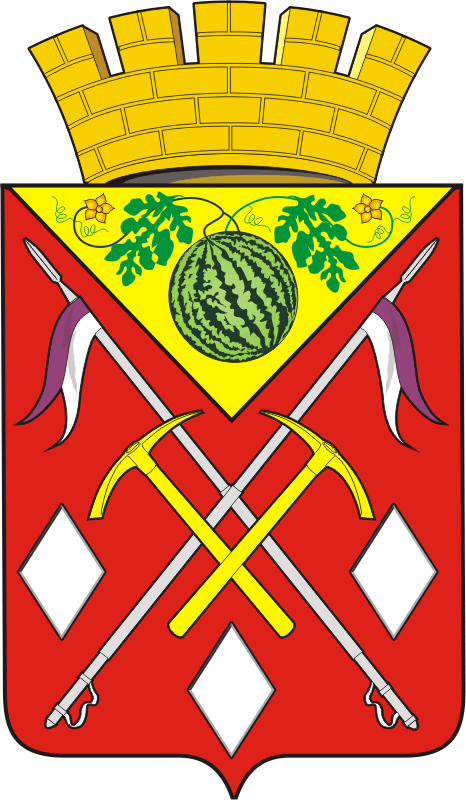 АДМИНИСТРАЦИЯ        МУНИЦИПАЛЬНОГО    ОБРАЗОВАНИЯ СОЛЬ-ИЛЕЦКИЙ          ГОРОДСКОЙ ОКРУГ  ОРЕНБУРГСКОЙ ОБЛАСТИПОСТАНОВЛЕНИЕ
          04.04.2020 № 650-п